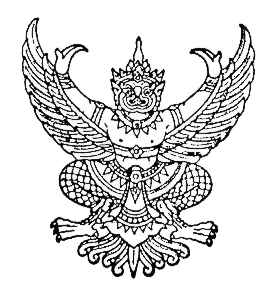 	ใบสมัครรับเลือกตั้ง                สมาชิกสภาเทศบาลตำบลหนองใหญ่                   เขตเลือกตั้งที่ 1 อำเภอหนองใหญ่               จังหวัดชลบุรี (กรณีการเลือกตั้งเพิ่มเติม)                             _______________   ใบรับสมัครลำดับที่ ......... (สำหรับเจ้าหน้าที่กรอกภายหลังการออกใบรับสมัคร)(๑)  ชื่อ (นาย/นาง/นางสาว/ยศ) .................................(๒)  สัญชาติ ........................ อายุ ................. ปี(๓)  เลขประจำตัวประชาชน     (๔)  เกิดวันที่ .......... เดือน ........................ พ.ศ. .........(๕)  สถานที่เกิด ............................(ระบุสถานที่)  หรือบ้านเลขที่ ............ 	หมู่ที่ .......  ตรอก ............. ซอย .................... ถนน ...................      ตำบล/แขวง .................. อำเภอ/เขต ...................      จังหวัด ........................... รหัสไปรษณีย์ ...............(๖)  ที่อยู่ปัจจุบัน(ตามทะเบียนบ้าน)บ้านเลขที่ .......... หมู่ที่ ....... ตรอก ................. ซอย .................. ถนน .................      ตำบล/แขวง .................................... อำเภอ/เขต ..................................... จังหวัด .........................................      รหัสไปรษณีย์ .................................. โทรศัพท์ ......................................... โทรสาร .........................................(๗)  สถานที่ติดต่อ ................... หมู่ที่ ......... ตรอก ........................ ซอย ........................... ถนน ..........................      ตำบล/แขวง .............................. อำเภอ/เขต ..................... จังหวัด ....................... รหัสไปรษณีย์ ................      โทรศัพท์ ............................... โทรสาร .................................. (๘)  บิดาชื่อ ....................................................................... สัญชาติ .........................(๙)  มารดาชื่อ ................................................................... สัญชาติ .........................(๑๐)  คู่สมรสชื่อ ................................................................ สัญชาติ .........................(๑๑)   มีชื่ออยู่ในทะเบียนบ้านในเขตองค์กรปกครองส่วนท้องถิ่นที่สมัครรับเลือกตั้งในวันสมัครรับเลือกตั้ง เป็นเวลาติดต่อกันไม่น้อยกว่าหนึ่งปีนับถึงวันสมัครรับเลือกตั้ง ตั้งแต่วันที่  .......... เดือน ............................. พ.ศ. ..............(๑๒)  คุณสมบัติตามมาตรา ๔๙ (๔) แห่งพระราชบัญญัติการเลือกตั้งสมาชิกสภาท้องถิ่นหรือผู้บริหารท้องถิ่น              พ.ศ. ๒๕๖๒ (คุณสมบัติอื่นตามกฎหมายว่าด้วยการจัดตั้งองค์กรปกครองส่วนท้องถิ่น) คือ (ใบต่อ) - ๒ -	(๑๒.๑)   วุฒิการศึกษา	           -    ระดับมัธยมศึกษาตอนปลาย...................................... สถานศึกษา ..........................................		   สำเร็จการศึกษาเมื่อปี พ.ศ. ............................................-    เทียบเท่ามัธยมศึกษาตอนปลาย..................................สถานศึกษา ..........................................	   สำเร็จการศึกษาเมื่อปี พ.ศ. ............................................	           -    ระดับปริญญาตรี........................ สาขา ..................... สถานศึกษา ..........................................		   สำเร็จการศึกษาเมื่อปี พ.ศ. .............................................-    เทียบเท่าปริญญาตรี...................สาขา ...................... สถานศึกษา .........................................	   สำเร็จการศึกษาเมื่อปี พ.ศ. ............................................  -    ระดับปริญญาโท........................ สาขา ..................... สถานศึกษา ........................................	   สำเร็จการศึกษาเมื่อปี พ.ศ. .............................................-    ระดับปริญญาเอก........................ สาขา ..................... สถานศึกษา .......................................	   สำเร็จการศึกษาเมื่อปี พ.ศ. .............................................  		(๑๒.๒)   เคยดำรงตำแหน่ง (ถ้ามี) (ระบุเคยเป็นสมาชิกสภาท้องถิ่น ผู้บริหารท้องถิ่น หรือสมาชิกรัฐสภา)                   .......................................................................................................................................................             	  ครั้งสุดท้ายเมื่อปี พ.ศ. ................ (๑๓)  อาชีพสุดท้ายก่อนสมัครรับเลือกตั้ง ..............................................................           ข้าพเจ้าขอสมัครรับเลือกตั้ง สมาชิกสภาเทศบาลตำบลหนองใหญ่ เขตเลือกตั้งที่ 1                    อำเภอหนองใหญ่ จังหวัดชลบุรี (กรณีการเลือกตั้งเพิ่มเติม) และข้าพเจ้าขอรับรองว่า ข้าพเจ้าเป็นผู้มีคุณสมบัติมีสิทธิสมัครรับเลือกตั้งสมาชิกสภาท้องถิ่นหรือผู้บริหารท้องถิ่นและไม่มีลักษณะต้องห้ามตามพระราชบัญญัติการเลือกตั้งสมาชิกสภาท้องถิ่นหรือผู้บริหารท้องถิ่น พ.ศ. ๒๕๖๒(ลงชื่อ) ................................................... ผู้สมัคร(..................................................)ยื่น ณ วันที่ ........... เดือน ................. พ.ศ. 2564คำเตือน  ตามมาตรา ๖๒ วรรคหนึ่ง แห่งพระราชบัญญัติการเลือกตั้งสมาชิกสภาท้องถิ่นหรือผู้บริหารท้องถิ่น             พ.ศ. ๒๕๖๒ กำหนดว่า ภายในเก้าสิบวันนับจากวันเลือกตั้งผู้สมัครต้องยื่นบัญชีรายรับและรายจ่ายในการเลือกตั้ง พร้อมทั้งหลักฐานที่เกี่ยวข้องให้ถูกต้องครบถ้วนตามความจริงต่อผู้อำนวยการการเลือกตั้งประจำจังหวัด หากไม่ดำเนินการจะมีความผิดตามมาตรา ๑๒๘ แห่งพระราชบัญญัติการเลือกตั้งสมาชิกสภาท้องถิ่นหรือผู้บริหารท้องถิ่น พ.ศ. ๒๕๖๒บันทึกการให้ถ้อยคำของผู้สมัครรับเลือกตั้งสมาชิกสภาเทศบาลตำบลหนองใหญ่					ที่ เทศบาลตำบลหนองใหญ่				        วันที่ ....... เดือน              พ.ศ.   ๒๕๖๔  .		ข้าพเจ้า ................................................................................................................ขอให้ถ้อยคำด้วยความสัตย์จริงต่อ นายอัครเดช หนูช่วย ตำแหน่ง ผู้อำนวยการการเลือกตั้งประจำเทศบาลตำบลหนองใหญ่ ดังต่อไปนี้		๑.  ถาม ท่านใช้หลักฐานใดบ้างมาประกอบการสมัครรับเลือกตั้ง		ตอบ  ข้าพเจ้าได้นำหลักฐานที่ข้าพเจ้าได้รับรองแล้วประกอบการสมัครรับเลือกตั้ง ดังนี้(๑) .................................... (๒) .................................... (๓) .................................... (๔) .................................... 
(๕) ......................................... (๖) .......................................... (๗) ..........................................  (๘) ........................................		๒.  ถาม ท่านยืนยันรับรองความถูกต้องของหลักฐานการสมัครรับเลือกตั้งหรือไม่			ตอบ  ข้าพเจ้าขอยืนยันรับรองความถูกต้องของหลักฐานการสมัครรับเลือกตั้งเป็นจริงทุกประการ		๓.  ถาม ท่านเป็นผู้ไม่อยู่ระหว่างการถูกจำกัดสิทธิตามมาตรา ๓๕ แห่งพระราชบัญญัติประกอบรัฐธรรมนูญว่าด้วยการเลือกตั้งสมาชิกสภาผู้แทนราษฎร พ.ศ. ๒๕๖๑			ตอบ ใช่ ข้าพเจ้าไม่เป็นผู้อยู่ระหว่างการถูกจำกัดสิทธิตามกฎหมายดังกล่าว		๔. ถาม ท่านเป็นผู้ไม่อยู่ระหว่างการถูกจำกัดสิทธิตามมาตรา ๔๒ แห่งพระราชบัญญัติการเลือกตั้งสมาชิกสภาท้องถิ่นหรือผู้บริหารท้องถิ่น พ.ศ. ๒๕๖๒			ตอบ ใช่ ข้าพเจ้าไม่เป็นผู้อยู่ระหว่างการถูกจำกัดสิทธิตามกฎหมายดังกล่าว		๕.  ถาม ท่านมีคุณสมบัติเป็นผู้มีสิทธิสมัครรับเลือกตั้งเป็นสมาชิกสภาเทศบาลตำบลหนองใหญ่ และไม่มีลักษณะต้องห้ามมิให้ใช้สิทธิสมัครรับเลือกตั้งตามพระราชบัญญัติการเลือกตั้งสมาชิกสภาท้องถิ่นหรือผู้บริหารท้องถิ่น พ.ศ. ๒๕๖๒ และกฎหมายว่าด้วยการจัดตั้งองค์กรปกครองส่วนท้องถิ่นที่เกี่ยวข้องใช่หรือไม่			ตอบ ใช่- ๒ -		หากข้าพเจ้าฯ แจ้งข้อความอันเป็นเท็จในบันทึกการให้ถ้อยคำนี้หรือใช้หลักฐานอันเป็นเท็จ ข้าพเจ้า          ทราบดีว่าจะถูกดำเนินคดีฐานแจ้งข้อความอันเป็นเท็จแก่เจ้าพนักงานตามประมวลกฎหมายอาญา มาตรา ๑๓๗                ต้องระวางโทษจำคุกไม่เกินหกเดือน หรือปรับไม่เกินหนึ่งหมื่นบาท หรือทั้งจำทั้งปรับ		ข้อความข้างต้นนี้ได้อ่านให้ข้าพเจ้าฟังแล้ว ขอรับรองว่าถูกต้องและใช้ยืนยันในชั้นศาลได้ด้วย                จึงลงลายมือชื่อไว้เป็นหลักฐาน (ลงชื่อ) ............................................. (ผู้ให้ถ้อยคำ)                                 (..........................................)                		   (ลงชื่อ) ............................................. (ผู้ตรวจสอบ)                                                                          (..........................................)					     (ลงชื่อ) ............................................. (ผู้เขียน/จด/อ่าน)                                                                          (..........................................)		คำสั่งผู้อำนวยการการเลือกตั้งประจำเทศบาลตำบลหนองใหญ่รับใบสมัคร และออกใบรับลำดับที่ .....................ไม่รับใบสมัคร เพราะ .................................................			(ลงชื่อ) ..................................................................                                      (นายอัครเดช หนูช่วย)                ผู้อำนวยการการเลือกตั้งประจำเทศบาลตำบลหนองใหญ่			วันที่ ............ เดือน                       พ.ศ.  ๒๕๖๔  .